RICHMOND RECREATIONFELT ELASTIC BOOKMARKSSUPPLIES:-FELT SCRAPS-GLUE-ELASTIC (16INCHES PER BOOKMARK)-TAPE (OPITIONAL)-SMALL GOOGLY EYES-GLUE (OR HOT GLUE GUN FOR ADULTS TO USE)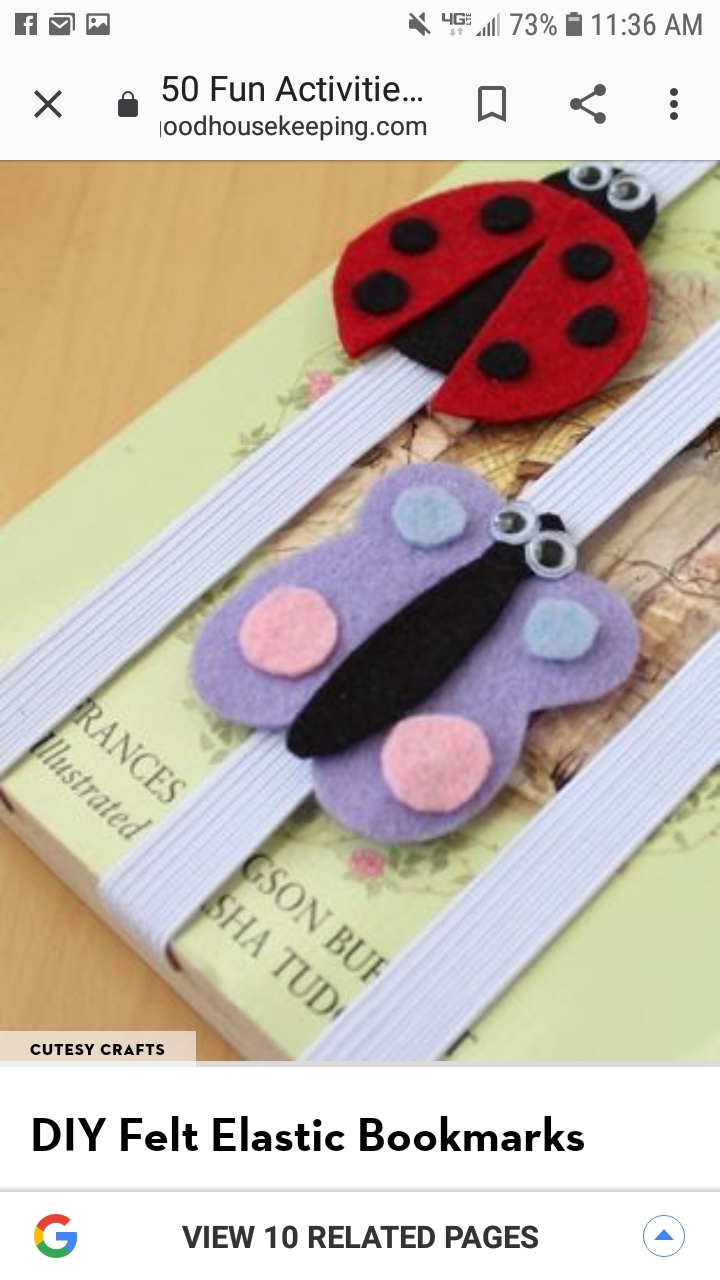 